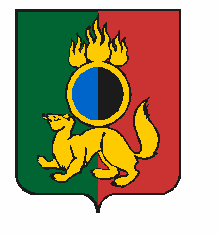 АДМИНИСТРАЦИЯ ГОРОДСКОГО ОКРУГА ПЕРВОУРАЛЬСКПОСТАНОВЛЕНИЕг. ПервоуральскОб утверждении муниципальнойпрограммы «Развитие культурыв городском округе Первоуральскна 2020 – 2025 годы»В соответствии со статьей 179 Бюджетного кодекса Российской Федерации, постановлением Администрации городского округа Первоуральск от 15 июня 2018 года
№ 1122 «Об утверждении Порядка разработки, реализации и оценки эффективности муниципальных программ городского округа Первоуральск» (в редакции постановления Администрации городского округа Первоуральск от 04 июля 2018 года № 1201), Администрация городского округа ПервоуральскПОСТАНОВЛЯЕТ:1. Утвердить муниципальную программу «Развитие культуры в городском округе Первоуральск на 2020 – 2025 годы»:1) Паспорт муниципальной программы «Развитие культуры в городском округе Первоуральск на 2020 – 2025 годы» (Приложение 1).2) Цели и задачи, целевые показатели муниципальной программы «Развитие культуры в городском округе Первоуральск на 2020 – 2025 годы» (Приложение 2).3) План мероприятий по выполнению муниципальной программы «Развитие культуры в городском округе Первоуральск на 2020 – 2025 годы» (Приложение 3).4) Перечень объектов капитального строительства (реконструкции) для  бюджетных инвестиций муниципальной программы «Развитие культуры в городском округе Первоуральск на 2020 – 2025 годы» (Приложение 4).2. Настоящее постановление вступает в силу 01 января 2020 года и применяется при формировании проекта бюджета городского округа Первоуральск на 2020 год и плановый период 2021 и 2022 годов.3. Признать утратившим силу постановление Администрации городского округа Первоуральск от 30 сентября 2016 года № 2155 «Об утверждении муниципальной программы «Развитие культуры в городском округе Первоуральск  на 2017 – 2023 годы»
с 01 января 2020 года.4. Опубликовать настоящее постановление в газете «Вечерний Первоуральск» и разместить на официальном сайте городского округа Первоуральск.5. Контроль за исполнением настоящего постановления возложить на заместителя Главы Администрации городского округа Первоуральск по управлению социальной сферой и организационной работе Васильеву Л.В.И.о. Главы городского округа Первоуральск,заместитель Главы Администрациипо финансово-экономической политике                                                       М.Ю. Ярославцева04.10.2019№1595